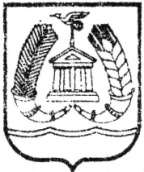 СОВЕТ ДЕПУТАТОВГАТЧИНСКОГО МУНИЦИПАЛЬНОГО РАЙОНАЛЕНИНГРАДСКОЙ  ОБЛАСТИЧЕТВЕРТЫЙ СОЗЫВР Е Ш Е Н И Е      от 27 апреля 2021  года                                                                  №  125Руководствуясь Бюджетным кодексом Российской Федерации, Федеральным законом от 06 октября 2003 года № 131-ФЗ «Об общих принципах организации местного самоуправления в Российской Федерации», в целях приведения ранее изданного акта с нормами действующего законодательства,совет депутатов Гатчинского муниципального районаРЕШИЛ:Внести в решение совета депутатов Гатчинского муниципального района Ленинградской области от 21 декабря 2012 года № 271 «Об утверждении Положения о бюджетном процессе в муниципальном образовании Гатчинский муниципальный район Ленинградской области» следующие изменения:Статью 4 изложить в следующей редакции:«Статья 4. Единый счет бюджета Гатчинского муниципального района.Единый счет по учету средств бюджета Гатчинского муниципального района (далее - единый счет бюджета) открывается и ведется в соответствии с нормами действующего федерального законодательства.Управление остатками средств на едином счете бюджета от имени Гатчинского муниципального района осуществляет финансовый орган Гатчинского муниципального района в порядке, установленном администрацией Гатчинского муниципального района, с учетом общих требований, установленных Правительством Российской Федерации.»В статье 6:Абзац десятый изложить в следующей редакции:«устанавливает в соответствии с федеральными законами и законами субъектов Российской Федерации нормативы отчислений доходов в бюджеты городских, сельских поселений от федеральных налогов и сборов, в том числе от налогов, предусмотренных специальными налоговыми режимами, региональных и местных налогов, подлежащих зачислению в соответствии с Кодексом, законодательством о налогах и сборах и (или) законами Ленинградской области в бюджет Гатчинского муниципального района;»Дополнить абзацем следующего содержания:«устанавливает в соответствии с федеральными законами и законами Ленинградской области нормативы отчислений доходов в бюджеты городских, сельских поселений от отдельных неналоговых доходов, подлежащих зачислению в бюджет Гатчинского муниципального района.»В статье 7:      1.3.1. Абзац шестнадцатый исключить;Дополнить абзацами следующего содержания:«устанавливает порядок формирования и ведения реестра источников доходов бюджета Гатчинского муниципального района;устанавливает порядок формирования перечня налоговых расходов Гатчинского муниципального района;устанавливает порядок оценки налоговых расходов Гатчинского муниципального района с соблюдением общих требований, установленных Правительством Российской Федерации.»В статье 8:Пункт 1 исключить; В пункте 2:а) абзац двадцать первый изложить в следующей редакции:«осуществляет операции по управлению остатками средств на едином счете бюджета Гатчинского муниципального района;»б) абзац двадцать пятый изложить в следующей редакции:«устанавливает правила предоставления в финансовый орган информации в целях формирования и ведения реестра участников бюджетного процесса, а также юридических лиц, не являющихся участниками бюджетного процесса Гатчинского муниципального района, правила приема и обработки указанной информации для последующего направления ее в территориальный орган Федерального казначейства;»в) абзац двадцать шестой изложить в следующей редакции:«устанавливает порядок открытия и ведения лицевых счетов для учета операций главных администраторов (администраторов) источников финансирования дефицита бюджета, главных распорядителей (распорядителей), получателей средств бюджета Гатчинского муниципального района и юридических лиц (их обособленных подразделений), не являющихся участниками бюджетного процесса, в финансовом органе в случаях, установленных бюджетным законодательством;»г) абзац двадцать седьмой изложить в следующей редакции:«осуществляет открытие и ведение лицевых счетов для учета операций главных администраторов (администраторов) источников финансирования дефицита бюджета, главных распорядителей (распорядителей), получателей средств бюджета Гатчинского муниципального района и юридических лиц (их обособленных подразделений), не являющихся участниками бюджетного процесса, в финансовом органе в случаях, установленных бюджетным законодательством;»д) дополнить абзацами следующего содержания:«осуществляет внутренний финансовый аудит в соответствии с требованиями федеральных стандартов внутреннего финансового аудита;принимает решения о применении бюджетных мер принуждения, предусмотренных Кодексом, решения об изменении (отмене) указанных решений или решения об отказе в применении бюджетных мер принуждения в случаях и порядке, установленных Правительством Российской Федерации;устанавливает порядок исполнения решений о применении бюджетных мер принуждения, решений об изменении (отмене) указанных решений;устанавливает случаи и условия продления срока исполнения бюджетной меры принуждения в соответствии с общими требованиями, определенными Правительством Российской Федерации;устанавливает порядок учета бюджетных и денежных обязательств получателей бюджетных средств;устанавливает порядок санкционирования оплаты денежных обязательств получателей бюджетных средств, администраторов источников финансирования дефицита бюджета;осуществляет контроль, предусмотренный пунктом 5 статьи 219 Кодекса, при постановке на учет бюджетных и денежных обязательств, санкционировании оплаты денежных обязательств получателей бюджетных средств;устанавливает порядок завершения операций по исполнению бюджета Гатчинского муниципального района в текущем финансовом году;устанавливает порядок проведения операций со средствами юридических лиц, не являющихся участниками бюджетного процесса Гатчинского муниципального района, порядок санкционирования оплаты денежных обязательств юридических лиц, не являющихся участниками бюджетного процесса Гатчинского муниципального района;осуществляет в установленном им порядке мониторинг качества финансового менеджмента в отношении главных распорядителей средств бюджета Гатчинского муниципального района, главных администраторов доходов бюджета Гатчинского муниципального района, главных администраторов источников финансирования дефицита бюджета Гатчинского муниципального района.»В статье 12 пункт 1 изложить в следующей редакции:«1. Межбюджетные трансферты из бюджета Гатчинского муниципального района бюджетам городских, сельских поселений Гатчинского муниципального района (за исключением межбюджетных трансфертов на осуществление части полномочий по решению вопросов местного значения в соответствии с заключенными соглашениями) предоставляются при соблюдении органами местного самоуправления городских, сельских поселений Гатчинского муниципального района условий, установленных правилами предоставления межбюджетных трансфертов из бюджета Гатчинского муниципального района бюджетам городских, сельских поселений Гатчинского муниципального района, утвержденными муниципальными правовыми актами совета депутатов Гатчинского муниципального района, принимаемыми в соответствии с требованиями Кодекса и законами и (или) иными нормативными правовыми актами Ленинградской области.»В статье 21:  1.6.1. В пункте 1: а) абзац восьмой изложить в следующей редакции:«верхний предел муниципального внутреннего долга по состоянию на 1 января года, следующего за очередным финансовым годом и каждым годом планового периода (очередным финансовым годом), с указанием, в том числе верхнего предела долга по муниципальным гарантиям; б) дополнить абзацем следующего содержания:«бюджетный прогноз (проект бюджетного прогноза, проект изменений бюджетного прогноза) Гатчинского муниципального района на долгосрочный период.»В статье 34 пункт 7 исключить.В статье 36:      1.8.1. Пункт 1 изложить в следующей редакции:«1. Муниципальный финансовый контроль в Гатчинском муниципальном районе осуществляется в целях обеспечения соблюдения положений правовых актов, регулирующих бюджетные правоотношения, правовых актов, обусловливающих публичные нормативные обязательства и обязательства по иным выплатам физическим лицам из бюджета Гатчинского муниципального района, а также соблюдения условий муниципальных контрактов, договоров (соглашений) о предоставлении средств из бюджета Гатчинского муниципального района.»1.8.2. В пункте 2 слова «в сфере бюджетных правоотношений» исключить.1.8.3. В пункте 3 слова «в сфере бюджетных правоотношений», «финансового органа» исключить.1.9. В статье 37:      1.9.1. В пункте 1:а) абзац второй изложить в следующей редакции: «контроль за соблюдением положений правовых актов, регулирующих бюджетные правоотношения, правовых актов, обусловливающих публичные нормативные обязательства и обязательства по иным выплатам физическим лицам из бюджетов бюджетной системы Российской Федерации, а также за соблюдением условий муниципальных контрактов, договоров (соглашений) о предоставлении средств из бюджета Гатчинского муниципального района;»б) дополнить абзацем следующего содержания:«иные полномочия, установленные федеральным законодательством, законами Ленинградской области, Уставом Гатчинского муниципального района и муниципальными правовыми актами совета депутатов Гатчинского муниципального района.»Статью 38 исключить.Статью 39 исключить.Настоящее решение вступает в силу со дня официального опубликования, подлежит размещению на официальном сайте Гатчинского муниципального района.Глава Гатчинского муниципального района                                         В.А. ФилоненкоО внесении изменений в решение совета депутатов Гатчинского муниципального района Ленинградской области от 21 декабря 2012 года № 271 «Об утверждении Положения о бюджетном процессе в муниципальном образовании Гатчинский муниципальный район Ленинградской области»